«24» ноября 2016  годаПрокуратура разъясняет«С 1 января 2017 года расширены социальные гарантии отдельных категорий военнослужащих, проходящих военную службу по контракту, и членов их семей в части охраны здоровья и оказания медицинской помощи»Речь идет о военнослужащих, проходящих военную службу по контракту в соединениях и воинских частях постоянной готовности на должностях, подлежащих комплектованию солдатами, матросами, сержантами и старшинами, и поступивших на военную службу по контракту после 1 января 2004 года.Федеральным законом от 26.04.2004 N 29-ФЗ был внесен ряд изменений и дополнений в Федеральный закон "О статусе военнослужащих". До вступления в силу Закона N 29-ФЗ военнослужащие, проходящие военную службу по контракту в соединениях и воинских частях постоянной готовности на должностях, подлежащих комплектованию солдатами, матросами, сержантами и старшинами, были уравнены в правах на льготное санаторно-курортное лечение и организованный отдых с другими категориями военнослужащих. Принятие Закона N 29-ФЗ разделило указанных военнослужащих на две категории с точки зрения объема социальных гарантий и порядка их предоставления.Военнослужащим, проходящим военную службу по контракту (за исключением военнослужащих, проходящих военную службу по контракту в соединениях и воинских частях постоянной готовности на должностях, подлежащих комплектованию солдатами, матросами, сержантами и старшинами, и поступивших на военную службу по контракту после 1 января 2004 года, а также курсантов военных образовательных учреждений профессионального образования), и членам их семей Законом "О статусе военнослужащих" гарантировано право на санаторно-курортное лечение и организованный отдых в санаториях, домах отдыха, пансионатах, детских оздоровительных лагерях, на туристских базах федеральных органов исполнительной власти, в которых федеральным законом предусмотрена военная служба, за плату в размере полной стоимости путевки.Военнослужащие, проходящие военную службу по контракту в соединениях и воинских частях постоянной готовности на должностях, подлежащих комплектованию солдатами, матросами, сержантами и старшинами, и поступившие на военную службу по контракту после 1 января 2004 года, обеспечиваются санаторно-курортным лечением согласно Правилам, утвержденным постановлением Правительства РФ от 20.08.2004 N 423, в соответствии с заключением военно-врачебной комиссии.В свою очередь, члены семей военнослужащих данной категории лишены права на санаторно-курортное лечение и организованный отдых.Подписанным Законом указанная категория военнослужащих и членов их семей наделена правом на санаторно-курортное лечение и организованный отдых в санаториях, домах отдыха, пансионатах, детских оздоровительных лагерях, на туристских базах федеральных органов исполнительной власти, в которых федеральным законом предусмотрена военная служба, за плату в размере полной стоимости путевки, наравне с другими военнослужащими, проходящими военную службу по контракту.Прокурор района                                                                           А.В. ГоробченкоЕ.А. Забродина, тел. 21-99-79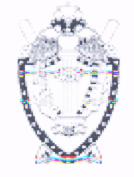 ПРОКУРАТУРА СУРГУТСКОГО РАЙОНАХанты-Мансийского автономного округа - Югры